Внимание! Изменения формата отчетности в ПФР с 1 января 2019 года!22 января 2019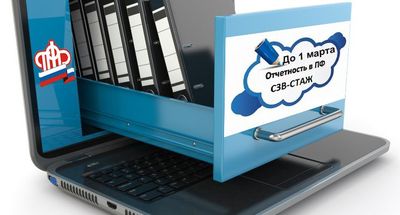 Уважаемые страхователи! Сообщаем, что Постановлением правления Пенсионного  фонда Российской Федерации  от 06.12.2018 № 507п «Об утверждении формы сведения страховом стаже застрахованных лиц (СЗВ-СТАЖ)», формы «Сведения по страхователю, передаваемые в ПФР для ведения индивидуального (персонифицированного учета ) (ОДВ-1)», формы «Данные о корректировке сведений учтенных на индивидуальном лицевом счете застрахованного лица (СЗВ-КОРР)», формы «Сведения о заработке (вознаграждении), доходе, сумме выплат и иных вознаграждений, начисленных и уплаченных страховых взносах,  о периодах  трудовой и иной деятельности, засчитываемых в страховой стаж застрахованного лица (СЗВ-ИСХ)», порядка  их заполнения  и формата сведений  и о признании утратившим силу постановления Правления Пенсионного фонда Российской Федерации от 11.01.2017 № 3п» внесены изменения в формат  отчетности и порядок заполнения:1.Формы СЗВ-СТАЖ, ОДВ-1, СЗВ-КОРР и СЗВ-ИСХ подписывает руководитель или иное лицо, уполномоченное на это законом, учредительными документами или доверенностью.2.Форму СЗВ-СТАЖ с типом «дополняющая» необходимо предоставлять  не только в случае, когда данные по застрахованным лицам, не учтены на индивидуальном лицевом счете из-за ошибок, но и в ситуации, когда данных по этим лицам нет в ранее предоставленной отчетности. Форма СЗВ-КОРР с типом «Особая» предоставляется на застрахованное лицо, сведения по которому отсутствовали в отчетности предоставленной ранее страхователем, за исключением отчетности по форме СЗВ-СТАЖ.3.На застрахованных лиц, на которых ранее была предоставлена отчетность СЗВ-СТАЖ с типом сведений «Назначение пенсии», необходимо предоставить  форму отчетности СЗВ-СТАЖ с типом «Исходная».4.Код «ДЛОТПУСК» в форме СЗВ-СТАЖ заполняется только для периодов работы застрахованного лица в особых условиях труда, за которые отсутствуют данные о начисленных страховых взносах по дополнительному тарифу.Внимательно читайте Протокол проверки отчетности! Если в протоколе есть  Уведомление об устранении ошибок и (или) несоответствий между представленными страхователем сведениями и сведениями, имеющимися у Пенсионного фонда Российской Федерации, то Вы должны устранить ошибки в течение пяти рабочих дней. Если ошибки не будут устранены в течение пяти рабочих дней, то к страхователю применяются финансовые санкции за представление недостоверных сведений.Форму СЗВ-СТАЖ за 2018 год необходимо представить не позднее 1 марта 2019 года.Скачать  новые  формы  отчетности и порядок их заполнения можно на сайте Пенсионного фонда www.pfrf.ru в разделе «Работодателям».